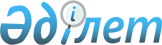 О внесении изменений в постановление Правительства Республики Казахстан от 29 июля 2002 года № 843 "Об утверждении Правил учета иностранных средств массовой информации, распространяемых в Республике Казахстан"
					
			Утративший силу
			
			
		
					Постановление Правительства Республики Казахстан от 28 августа 2012 года № 1098. Утратило силу постановлением Правительства Республики Казахстан от 8 апреля 2022 года № 199.
      Сноска. Утратило силу постановлением Правительства РК от 08.04.2022 № 199 (вводится в действие по истечении десяти календарных дней после дня его первого официального опубликования).
      В соответствии с подпунктом 2) статьи 4-2 Закона Республики Казахстан от 23 июля 1999 года "О средствах массовой информации" Правительство Республики Казахстан ПОСТАНОВЛЯЕТ:
      1. Внести в постановление Правительства Республики Казахстан от 29 июля 2002 года № 843 "Об утверждении Правил учета иностранных средств массовой информации, распространяемых в Республике Казахстан" (САПП Республики Казахстан, 2002 г., № 25, ст. 265) следующие изменения:
      заголовок изложить в следующей редакции:
      "Об утверждении Правил осуществления учета иностранных периодических печатных изданий, распространяемых в Республике Казахстан";
      пункт 1 изложить в следующей редакции:
      "1. Утвердить прилагаемые Правила осуществления учета иностранных периодических печатных изданий, распространяемых в Республике Казахстан.";
      пункт 2 исключить;
      Правила учета иностранных периодических печатных изданий, распространяемых в Республике Казахстан, утвержденные указанным постановлением, изложить в новой редакции согласно приложению к настоящему постановлению.
      2. Настоящее постановление вводится в действие по истечении десяти календарных дней после первого официального опубликования. Правила
осуществления учета иностранных периодических печатных
изданий, распространяемых в Республике Казахстан
1. Общие положения
      1. Настоящие Правила разработаны в соответствии с требованиями Закона Республики Казахстан от 23 июля 1999 года "О средствах массовой информации" и устанавливают порядок осуществления учета иностранных периодических печатных изданий, распространяемых в Республике Казахстан (далее – Правила), в целях достоверного и своевременного анализа состояния информационного пространства Республики Казахстан.
      2. В настоящих Правилах используются следующие понятия:
      1) уполномоченный орган в области средств массовой информации – государственный орган, осуществляющий государственное регулирование в области средств массовой информации (далее – уполномоченный орган);
      2) местный исполнительный орган – коллегиальный исполнительный орган, возглавляемый акимом области, города республиканского значения и столицы, осуществляющий в пределах своей компетенции местное государственное управление на соответствующей территории;
      3) иностранное периодическое печатное издание – газета, журнал, альманах, бюллетень, приложения к ним, имеющее постоянное название, текущий номер, выпускаемые не реже одного раза в три месяца и издающиеся за пределами Республики Казахстан;
      4) распространитель – физическое или юридическое лицо (филиал или представительство), осуществляющее распространение иностранных периодических печатных изданий на территории Республики Казахстан по договору с ее собственником, издателем или на иных законных основаниях;
      5) справка об учете иностранных периодических печатных изданий, распространяемых в Республике Казахстан – документ, выдаваемый местным исполнительным органом распространителю и подтверждающий перечень названий иностранных периодических печатных изданий, распространяемых на определенной распространителем территории (далее – справка).
      3. Учет иностранных периодических печатных изданий, распространяемых на территории области, города республиканского значения, столицы (далее – территория Республики Казахстан), осуществляет местный исполнительный орган.
      4. Уполномоченный орган ведет единый реестр учета иностранных периодических печатных изданий, распространяемых на территории Республики Казахстан.
      5. Местный исполнительный орган ежеквартально, не позднее 5 (пятого) числа месяца, следующего за отчетным кварталом, направляет в уполномоченный орган сведения, указанные распространителем в заявлении, для включения их в единый реестр учета иностранных периодических печатных изданий, распространяемых на территории Республики Казахстан. 2. Порядок осуществления учета иностранных периодических
печатных изданий, распространяемых в Республике Казахстан
      6. Для учета иностранных периодических печатных изданий, распространяемых на территории Республики Казахстан, распространитель представляет в местный исполнительный орган следующие документы:
      1) заявление согласно приложению 1 к настоящим Правилам;
      2) для физического лица – копия документа, подтверждающего право на занятие предпринимательской деятельностью;
      3) для юридического лица – копия свидетельства о государственной регистрации (перерегистрации) юридического лица;
      для филиала или представительства – копия свидетельства об учетной регистрации (перерегистрации) филиала и представительства.
      7. Заявление рассматривается в течение десяти рабочих дней со дня регистрации в местном исполнительном органе.
      8. Местный исполнительный орган в случае соответствия предоставленных документов требованиям настоящих Правил ставит на учет иностранные периодические печатные издания, распространяемые на территории Республики Казахстан, посредством внесения записи в журнал учета по форме согласно приложению 2 к настоящим Правилам.
      9. По итогам рассмотрения заявления распространителю выдается справка согласно приложению 3 к настоящим Правилам, либо отказ по следующим основаниям:
      1) если не представлены все необходимые документы, предусмотренные в пункте 6 настоящих Правил;
      2) если в заявлении указана неполная или недостоверная информация;
      3) если в отношении распространителя имеется решение суда, запрещающее ему занятие данным видом деятельности;
      4) если в отношении продукции иностранных периодических печатных изданий имеется решение суда о наложении запрета на их распространение на территории Республики Казахстан.
      10. В случае утраты или порчи справки распространителю по письменному заявлению в произвольной форме выдается дубликат справки с присвоением нового номера и надписью "Дубликат" в правом верхнем углу в течение пяти рабочих дней со дня регистрации в местном исполнительном органе.
      11. Справка действительна в течение одного года со дня получения. Если сведения, касающиеся распространителя или распространяемых иностранных периодических печатных изданий, указанные в приложении 1 к настоящим Правилам, в период действия выданной справки изменились, местный исполнительный орган по письменному обращению распространителя рассматривает заявление о получении новой справки в порядке, установленном настоящими Правилами.
      12. По истечении срока действия справки местный исполнительный орган по заявлению распространителя выдает новую справку в порядке, установленном настоящими Правилами.
      _____________________________  
      _____________________________  
      (наименование и адрес органа,   
      регистрирующего заявление)     Заявление
об учете иностранных периодических печатных изданий,
распространяемых в Республике Казахстан
      Прошу Вас поставить на учет иностранные периодические печатные
      издания, распространяемые в Республике Казахстан.
      Данные распространителя:
      ____________________________________________________________________
      (наименование индивидуального предпринимателя/юридического лица с
                       указанием организационно-правовой формы)
      ____________________________________________________________________
          (ИИН/БИН, РНН, номер и дата выдачи регистрационного документа)
      ____________________________________________________________________
           (место регистрации, фактический адрес, контактные телефоны,
                              электронная почта)
      Приложения: 1. __________________
                  2. __________________
      подпись первого руководителя/индивидуального предпринимателя
      МП "___"___________ 20__ г. Журнал учета
      _______________________________________
      _______________________________________
      (наименование местного исполнительного  
      органа, выдавшего справку распространителю) Справка
об учете иностранных периодических печатных изданий,
распространяемых в Республике Казахстан
      Настоящая справка выдана в соответствии с Законом Республики
      Казахстан "О средствах массовой информации"
      ____________________________________________________________________
      (наименование распространителя и его организационно-правовая форма)
      и подтверждает постановку на учет иностранных периодических печатных
      изданий с "___" ________ 20___ года.
      Полный перечень названий иностранных периодических печатных изданий:
      1. ________________
      2. ________________
      3. ________________
      4. и т.д.
      Территория распространения иностранных периодических печатных изданий:
      ____________________________________________________________________
      Данная справка действительна до "___" ________ 20___ года
            Руководитель органа                        подпись
            МП "___"___________ 20__ г.
					© 2012. РГП на ПХВ «Институт законодательства и правовой информации Республики Казахстан» Министерства юстиции Республики Казахстан
				
Премьер-Министр
Республики Казахстан
К. МасимовПриложение
к постановлению Правительства
Республики Казахстан
от 28 августа 2012 года № 1098
Утверждены
постановлением Правительства
Республики Казахстан
от 29 июля 2002 года № 843Приложение 1
к Правилам учета иностранных
периодических печатных изданий,
распространяемых в Республике Казахстан
№
п/п
Перечень
названий
иностранных
периоди-
ческих
печатных
изданий
Территория
распростра-
нения
иностранных
периоди-
ческих
печатных
изданий
Язык (языки)
распростра-
няемых
иностранных
периодических
печатных
изданий
Основная
тематическая
направлен-
ность 
Периодичность 
Предполага-
емое
количество
распростра-
няемых
экземпляров 
1.
2.Приложение 2
к Правилам учета иностранных
периодических печатных изданий,
распространяемых в Республике Казахстан
№
п/п
Дата
регистрации
Номер
справки
Наименование
распространителя
и его
организационно-
правовая форма
Срок
действия
справки
Фамилия имя
отчество и
подпись сотрудника
местного
исполнительного
органа,
ответственного за
заполнение
1
2
3
4
5
6Приложение 3
к Правилам учета иностранных
периодических печатных изданий,
распространяемых в Республике Казахстан
№ _________
(регистрационный номер)
от "___" __________ 20__ г.